NORTHANTS   BASKETBALL   CLUB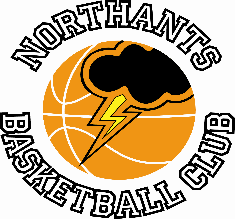 PRESS  RELEASE  &  NEWSLETTERLast weekend’s Inter Counties Tournaments saw the end of the 2023 / ’24 season for players and coaches in the Northants Basketball ClubThe East Midlands Inter Counties Tournaments were staged in Nottingham last weekend with mixed fortunes for the teams from Northamptonshire.The county fielded two teams in the Under 11 Mixed competition with the White team winning the competition and the Red team gaining 3rd place.The Under 13 Girls lost just one game to claim Runners Up spot while the Under 13 Boys were 4th.The Northants club was well represented in the Northamptonshire teams with 26 boys and girls playing in the four teams and six Coach / Helpers supporting those teams.The previous weekend saw the end of the competitive season for teams from the Northants Club.The season has certainly been the busiest in the Club’s history with no less than sixteen teams from the Club playing in four different competitions. The season was also very successful with teams from the Club picking up an impressive sixteen titles and the following overall results:      TEAM			COMPETITION			OUTCOMEUnder 18 Boys		National League (Midlands II Conference)	         4thUnder 17 Girls			YBL Conference			ChampionsYBL Play Offs				ChampionsUnder 16 Boys		National League (Midlands I Conference)	Runners UpUnder 16 Girls		National League (Midlands Conference)		        4thUnder 15 Boys		National League (Midlands I Conference) 	        5thPlaying a year youngYBL Primis Conference				ChampionsYBL Primis Play Offs				ChampionsUnder 14 Boys		National League (Midlands Conference) 	Champions					National League Play Offs			Beaten ¼ FinalistsUnder 14 Girls I	National League (Midlands Conference)		ChampionsUnofficial Play Off Tournament			WinnersUnder 14 Girls II	East of England League				ChampionsUnder 13 Boys			YBL Conference			ChampionsYBL Play Offs 				Runners Up    TEAM			COMPETITION			OUTCOMEUnder 13 Girls			YBL Conference			ChampionsYBL Play Offs				Runners UpRose of the Shires League		ChampionsUnder 12 Boys I		National League (Region III)		ChampionsNo Play OffsUnder 12 Boys II		National League (Region II)		      5thUnder 11 Mixed I		YBL Conference 			Champions				YBL Play OffsTeam excluded for playing NL playersUnder 11 Mixed II		YBL Conference			      2nd Under 11 Girls			YBL Conference			ChampionsYBL Play Offs				ChampionsRose of the Shires League		ChampionsUnder 11 Girls II		Rose of the Shires League 		      4th Under 9 Mixed			YBL Conference			ChampionsYBL Play Offs				ChampionsTHIS  WEEKEND’S  ACTIVITIESSaturday 8th June 	9.30am-10.30am	Budding Ballers Session 	10.30am-11.30am	Slam Jam Session for Years 2 & 3 	11.30am-12.30pm	Slam Jam Session for Years 4 & 5Sunday 9th June	   	 	10.30am-11.45am	Year 6 & 7 Community SessionAll these activities will take place at the Basketball Centre which is based at Northampton School for Girls, Spinney Hill Road, Northampton NN3 6DG. For further information about this Press Release contact John Collins on +44 7801 533 151